В целях приведения в соответствие с действующим законодательством, руководствуясь Уставом муниципального района «Улётовский район» Забайкальского края, Положением об администрации муниципального района «Улётовский район» Забайкальского края, утвержденным решением Совета муниципального района «Улётовский район» Забайкальского края от 21.04.2017 № 380, администрация муниципального района «Улётовский район» Забайкальского края п о с т а н о в л я е т:1. Внести изменения в административный регламент по предоставлению муниципальной услуги «Выдача разрешений на строительство, реконструкцию объектов капитального строительства», утвержденный постановлением администрации муниципального района «Улётовский район» Забайкальского края от 29.11.2018 № 512/н:1.1. в пункте 1.6. административного регламента словосочетание «http://улёты.забайкальскийкрай.рф.» заменить на словосочетание «https://uletov.75.ru».1.2. в пункте 1.6.1. административного регламента словосочетание «raiadmin@rambler.ru» заменить на словосочетание «raiad-min@yandex.ru».1.3. пункт 2.22. административного регламента принять в следующей редакции:«2.22. Для инвалидов обеспечиваются следующие условия:- беспрепятственного доступа в здание (помещение) Исполнителя, а также беспрепятственного пользования средствами связи и информацией;-возможность самостоятельного передвижения по территории, на которой расположено здание (помещение) Исполнителя, входа и выхода из него, посадки в транспортное средства и выхода из него, в том числе с использованием кресла-коляски;- сопровождения инвалидов, имеющих стойкие расстройства функции зрения и самостоятельного передвижения, и оказания им помощи в здании (помещении) Исполнителя;- надлежащего размещения оборудования и носителей информации, необходимых для обеспечения беспрепятственного доступа инвалидов в здание (помещение) Исполнителя и к услугам с учетом ограничений их жизнедеятельности;- дублирования необходимой для инвалидов звуковой и зрительной информации, а также надписей, знаков и иной текстовой и графической информации знаками, выполненными рельефно-точечным шрифтом Брайлера, допуск сурдопереводчика и тифлосурдопереводчика в здание (помещение) Исполнителя;- допуска собаки-проводника в здание (помещение) Исполнителя, при наличии документа, подтверждающего ее специальное обучение и выдаваемого по форме и в порядке, которые определяются федеральным органом исполнительной власти, осуществляющим функции по выработке и реализации государственной политики и нормативно-правовому регулированию в сфере социальной защиты населения;- оказания работниками Исполнителя помощи инвалидам в преодолении барьеров, мешающих получению ими услуг наравне с другими лицами.».1.4. В пункте 2.36.10. административного регламента словосочетание «в полном объеме» исключить.1.5. раздел 5 административного регламента принять в новой редакции:«5. Досудебное (внесудебное) обжалование заявителем решений и действий (бездействия) органа, предоставляющего государственную услугу, органа, предоставляющего муниципальную услугу, должностного лица органа, предоставляющего государственную услугу, или органа, предоставляющего муниципальную услугу, либо государственного или муниципального служащего, многофункционального центра, работника многофункционального центра, а также организаций, осуществляющих функции по предоставлению государственных или муниципальных услуг, или их работников5.1. Заявитель может обратиться с жалобой, в том числе, в следующих случаях:1) нарушение срока регистрации запроса о предоставлении государственной или муниципальной услуги, запроса, указанного в статье 15.1 Федерального закона № 210-ФЗ;2) нарушение срока предоставления государственной или муниципальной услуги. В указанном случае досудебное (внесудебное) обжалование заявителем решений и действий (бездействия) многофункционального центра, работника многофункционального центра возможно в случае, если на многофункциональный центр, решения и действия (бездействие) которого обжалуются, возложена функция по предоставлению соответствующих государственных или муниципальных услуг в полном объеме в порядке, определенном частью 1.3 статьи 16 Федерального закона  № 210-ФЗ;3) требование у заявителя документов или информации, либо осуществления действий, представление или осуществление которых не предусмотрено нормативными правовыми актами Российской Федерации, нормативными правовыми актами субъектов Российской Федерации, муниципальными правовыми актами для предоставления государственной или муниципальной услуги;4) отказ в приеме документов, предоставление которых предусмотрено нормативными правовыми актами Российской Федерации, нормативными правовыми актами субъектов Российской Федерации, муниципальными правовыми актами для предоставления государственной или муниципальной услуги у заявителя;5) отказ в предоставлении государственной или муниципальной услуги, если основания отказа не предусмотрены федеральными законами и принятыми в соответствии с ними иными нормативными правовыми актами Российской Федерации, законами и иными нормативными правовыми актами субъектов Российской Федерации, муниципальными правовыми актами.       В указанном случае досудебное (внесудебное) обжалование заявителем решений и действий (бездействия) многофункционального центра, работника многофункционального центра возможно в случае, если на многофункциональный центр, решения и действия (бездействие) которого обжалуются, возложена функция по предоставлению соответствующих государственных или муниципальных услуг в полном объеме в порядке, определенном частью 1.3 статьи 16 Федерального закона № 210-ФЗ;6) затребование с заявителя при предоставлении государственной или муниципальной услуги платы, не предусмотренной нормативными правовыми актами Российской Федерации, нормативными правовыми актами субъектов Российской Федерации, муниципальными правовыми актами;7) отказ органа, предоставляющего государственную услугу, органа, предоставляющего муниципальную услугу, должностного лица органа, предоставляющего государственную услугу, или органа, предоставляющего муниципальную услугу, многофункционального центра, работника многофункционального центра, организаций, предусмотренных частью 1.1 статьи 16 Федерального закона № 210-ФЗ, или их работников в исправлении допущенных ими опечаток и ошибок в выданных в результате предоставления государственной или муниципальной услуги документах, либо нарушение установленного срока таких исправлений. В указанном случае досудебное (внесудебное) обжалование заявителем решений и действий (бездействия) многофункционального центра, работника многофункционального центра возможно в случае, если на многофункциональный центр, решения и действия (бездействие) которого обжалуются, возложена функция по предоставлению соответствующих государственных или муниципальных услуг в полном объеме в порядке, определенном частью 1.3 статьи 16  Федерального закона № 210-ФЗ;8) нарушение срока или порядка выдачи документов по результатам предоставления государственной или муниципальной услуги;9) приостановление предоставления государственной или муниципальной услуги, если основания приостановления не предусмотрены федеральными законами и принятыми в соответствии с ними иными нормативными правовыми актами Российской Федерации, законами и иными нормативными правовыми актами субъектов Российской Федерации, муниципальными правовыми актами. В указанном случае досудебное (внесудебное) обжалование заявителем решений и действий (бездействия) многофункционального центра, работника многофункционального центра возможно в случае, если на многофункциональный центр, решения и действия (бездействие) которого обжалуются, возложена функция по предоставлению соответствующих государственных или муниципальных услуг в полном объеме в порядке, определенном частью 1.3 статьи 16 Федерального закона № 210-ФЗ;10) требование у заявителя при предоставлении государственной или муниципальной услуги документов или информации, отсутствие и (или) недостоверность которых не указывались при первоначальном отказе в приеме документов, необходимых для предоставления государственной или муниципальной услуги, либо в предоставлении государственной или муниципальной услуги, за исключением случаев, предусмотренных пунктом 4 части 1 статьи 7 Федерального закона № 210-ФЗ. В указанном случае досудебное (внесудебное) обжалование заявителем решений и действий (бездействия) многофункционального центра, работника многофункционального центра возможно в случае, если на многофункциональный центр, решения и действия (бездействие) которого обжалуются, возложена функция по предоставлению соответствующих государственных или муниципальных услуг в полном объеме в порядке, определенном частью 1.3 статьи 16 Федерального закона № 210-ФЗ.Уполномоченные на рассмотрение жалобы должностные лица, которым может быть направлена жалоба5.2. Жалоба может быть направлена следующим органам и должностным лицам:Жалобы на решения и действия (бездействие) руководителя органа, предоставляющего государственную услугу, либо органа, предоставляющего муниципальную услугу, подаются в вышестоящий орган (при его наличии), либо в случае его отсутствия, рассматриваются непосредственно руководителем органа, предоставляющего государственную услугу, либо органа, предоставляющего муниципальную услугу. Жалобы на решения и действия (бездействие) работника многофункционального центра подаются руководителю этого многофункционального центра. Жалобы на решения и действия (бездействие) многофункционального центра подаются учредителю многофункционального центра или должностному лицу, уполномоченному нормативным правовым актом субъекта Российской Федерации. Жалобы на решения и действия (бездействие) работников организаций, предусмотренных частью 1.1 статьи 16 Федерального закона № 210-ФЗ, подаются руководителям этих организаций.5.3. Заявитель направляет жалобу руководителю Исполнителя на решения и действия (бездействия) специалистов Исполнителя.5.4. Должностное лицо, уполномоченное на рассмотрение жалобы, обязано:обеспечить объективное, всестороннее и своевременное рассмотрение жалобы, при желании заявителя – с участием заявителя или его представителя;по результатам рассмотрения жалобы принять меры, направленные на восстановление или защиту нарушенных прав, свобод и законных интересов заявителя, дать письменный ответ по существу поставленных в жалобе вопросов.Порядок подачи и рассмотрения жалобы5.5. Жалоба может быть направлена по почте, через многофункциональный центр, с использованием информационно-телекоммуникационной сети «Интернет», официального сайта органа, предоставляющего муниципальную услугу, единого портала государственных и муниципальных услуг, а также может быть принята при личном приеме заявителя.5.6. Жалоба подается в письменной форме на бумажном носителе, в электронной форме в орган, предоставляющий государственную услугу, либо орган, предоставляющий муниципальную услугу, многофункциональный центр, либо в соответствующий орган государственной власти (орган местного самоуправления) публично-правового образования, являющийся учредителем многофункционального центра (далее - учредитель многофункционального центра), а также в организации, предусмотренные частью 1.1 статьи 16 настоящего Федерального закона № 210-ФЗ.».5.7. Жалоба должна содержать:наименование органа, предоставляющего государственную услугу, органа, предоставляющего муниципальную услугу, должностного лица органа, предоставляющего государственную услугу, или органа, предоставляющего муниципальную услугу, либо государственного или муниципального служащего, многофункционального центра, его руководителя и (или) работника, организаций, предусмотренных частью 1.1 статьи 16 Федерального закона № 210-ФЗ, их руководителей и (или) работников, решения и действия (бездействие) которых обжалуются;фамилию, имя, отчество (последнее – при наличии), сведения о месте жительства заявителя – физического лица, а также номер (номера) контактного телефона, адрес (адреса) электронной почты (при наличии) и почтовый адрес, по которым должен быть направлен ответ заявителю;сведения об обжалуемых решениях и действиях (бездействии) органа, предоставляющего государственную услугу, органа, предоставляющего муниципальную услугу, должностного лица органа, предоставляющего государственную услугу, или органа, предоставляющего муниципальную услугу, либо государственного или муниципального служащего, многофункционального центра, работника многофункционального центра, организаций, предусмотренных частью 1.1 статьи 16Федерального закона    № 210-ФЗ, их работников;доводы, на основании которых заявитель не согласен с решением и действием (бездействием) органа, предоставляющего государственную услугу, органа, предоставляющего муниципальную услугу, должностного лица органа, предоставляющего государственную услугу, или органа, предоставляющего муниципальную услугу, либо государственного или муниципального служащего, многофункционального центра, работника многофункционального центра, организаций, предусмотренных частью 1.1 статьи 16 Федерального закона № 210-ФЗ, их работников.Заявителем могут быть представлены документы (при наличии), подтверждающие доводы заявителя, либо их копии.Сроки рассмотрения жалобы5.8. Жалоба подлежит регистрации не позднее следующего рабочего дня со дня ее поступления.5.9. Жалоба, поступившая в орган, предоставляющий государственную услугу, орган, предоставляющий муниципальную услугу, многофункциональный центр, учредителю многофункционального центра, в организации, предусмотренные частью 1.1 статьи 16 Федерального закона № 210-ФЗ, либо вышестоящий орган (при его наличии), подлежит рассмотрению в течение пятнадцати рабочих дней со дня ее регистрации, а в случае обжалования отказа органа, предоставляющего государственную услугу, органа, предоставляющего муниципальную услугу, многофункционального центра, организаций, предусмотренных частью 1.1 статьи 16 Федерального закона № 210-ФЗ, в приеме документов у заявителя либо в исправлении допущенных опечаток и ошибок или в случае обжалования нарушения установленного срока таких исправлений - в течение пяти рабочих дней со дня ее регистрации.5.10. В случае установления в ходе или по результатам рассмотрения жалобы признаков состава административного правонарушения или преступления, должностные лица, наделенные полномочиями по рассмотрению жалоб, незамедлительно направляют имеющиеся материалы в органы прокуратуры.Перечень оснований для приостановления рассмотрения жалобы в случае, если возможность приостановления предусмотрена законодательством Российской Федерации5.11. Основания для приостановления рассмотрения жалобы отсутствуют.Результат рассмотрения жалобы5.12. Результатом досудебного (внесудебного) обжалования является принятие необходимых мер и (или) применение установленных действующим законодательством мер ответственности к сотруднику, ответственному за действие (бездействие) и решение, принятое (осуществляемое) в ходе предоставления муниципальной услуги, и направление письменного ответа заявителю.5.13. По результатам рассмотрения жалобы принимается одно из следующих решений:- жалоба удовлетворяется, в том числе в форме отмены принятого решения, исправления допущенных опечаток и ошибок в выданных в результате предоставления государственной или муниципальной услуги документах, возврата заявителю денежных средств, взимание которых не предусмотрено нормативными правовыми актами Российской Федерации, нормативными правовыми актами субъектов Российской Федерации, муниципальными правовыми актам- в удовлетворении жалобы отказывается.5.14. В случае признания жалобы подлежащей удовлетворению в ответе заявителю дается информация о действиях, осуществляемых органом, предоставляющим государственную услугу, органом, предоставляющим муниципальную услугу, многофункциональным центром либо организацией, предусмотренной частью 1.1 статьи 16 Федерального закона № 210-ФЗ, в целях незамедлительного устранения выявленных нарушений при оказании государственной или муниципальной услуги, а также приносятся извинения за доставленные неудобства и указывается информация о дальнейших действиях, которые необходимо совершить заявителю в целях получения государственной или муниципальной услуги;5.15. В случае признания жалобы не подлежащей удовлетворению, в ответе заявителю даются аргументированные разъяснения о причинах принятого решения, а также информация о порядке обжалования принятого решения.Порядок информирования заявителя о результатах рассмотрения жалобы5.16. Не позднее дня, следующего за днем принятия решения, указанного в пункте 79 настоящего административного регламента, заявителю в письменной форме и по желанию заявителя в электронной форме, направляется мотивированный ответ о результатах рассмотрения жалобы.5.17. В ответе по результатам рассмотрения жалобы указываются:Должностное лицо, рассмотревшего жалобу, должность, фамилия, имя, отчество (при наличии) его должностного лица, принявшего решение по жалобе;номер, дата, место принятия решения, включая сведения о должностном лице, решение или действие (бездействие) которого обжалуется;фамилия, имя, отчество (при наличии) или наименование заявителя;основания для принятия решения по жалобе;принятое по жалобе решение;в случае, если жалоба признана обоснованной, – сроки устранения выявленных нарушений, в том числе срок предоставления результата государственной услуги;сведения о порядке обжалования принятого по жалобе решения.Порядок обжалования решения по жалобе5.18. Решение, принятое по жалобе, заявитель вправе обжаловать в прокуратуру или суд в установленном порядке.Право заявителя на получение информации и документов, необходимых для обоснования и рассмотрения жалобы5.19. Заявитель имеет право по письменному заявлению, в том числе поданному в электронном виде, на получение исчерпывающей информации и документов, необходимых для обоснования и рассмотрения жалобы.Способы информирования заявителей о порядке подачи и рассмотрения жалобы5.20. Информация о порядке подачи и рассмотрения жалобы размещается на официальном сайте Исполнителя https://uletov.75.ru/., Портале государственных и муниципальных услуг в информационно-телекоммуникационной сети «Интернет», а также может быть сообщена заявителю специалистами Исполнителя и МФЦ при личном контакте с использованием почтовой, телефонной связи, посредством электронной почты.».2. Настоящее постановление официально опубликовать путём его размещения (обнародования) на официальном сайте муниципального района «Улётовский район» в информационно-телекоммуникационной сети «Интернет» в разделе «	Документы» - «Правовые акты администрации» - «Административные регламенты» -  https://uletov.75.ru/.3. Контроль по исполнению данного постановления оставляю за собой.И.о. главы муниципального района«Улётовский район»                                                                    С.С.Подойницын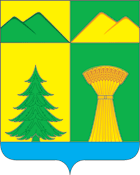 АДМИНИСТРАЦИЯ МУНИЦИПАЛЬНОГО РАЙОНА«УЛЁТОВСКИЙ РАЙОН»ЗАБАЙКАЛЬСКОГО КРАЯПОСТАНОВЛЕНИЕАДМИНИСТРАЦИЯ МУНИЦИПАЛЬНОГО РАЙОНА«УЛЁТОВСКИЙ РАЙОН»ЗАБАЙКАЛЬСКОГО КРАЯПОСТАНОВЛЕНИЕАДМИНИСТРАЦИЯ МУНИЦИПАЛЬНОГО РАЙОНА«УЛЁТОВСКИЙ РАЙОН»ЗАБАЙКАЛЬСКОГО КРАЯПОСТАНОВЛЕНИЕАДМИНИСТРАЦИЯ МУНИЦИПАЛЬНОГО РАЙОНА«УЛЁТОВСКИЙ РАЙОН»ЗАБАЙКАЛЬСКОГО КРАЯПОСТАНОВЛЕНИЕ«04» февраля  2021 года«04» февраля  2021 года                 № 69/нс.УлётыО внесении изменений в административный регламент по предоставлению муниципальной услуги «Выдача разрешений на строительство, реконструкцию объектов капитального строительства», утвержденный постановлением администрации муниципального района «Улётовский район» Забайкальского края от 29.11.2018 № 512/нО внесении изменений в административный регламент по предоставлению муниципальной услуги «Выдача разрешений на строительство, реконструкцию объектов капитального строительства», утвержденный постановлением администрации муниципального района «Улётовский район» Забайкальского края от 29.11.2018 № 512/нО внесении изменений в административный регламент по предоставлению муниципальной услуги «Выдача разрешений на строительство, реконструкцию объектов капитального строительства», утвержденный постановлением администрации муниципального района «Улётовский район» Забайкальского края от 29.11.2018 № 512/нО внесении изменений в административный регламент по предоставлению муниципальной услуги «Выдача разрешений на строительство, реконструкцию объектов капитального строительства», утвержденный постановлением администрации муниципального района «Улётовский район» Забайкальского края от 29.11.2018 № 512/н